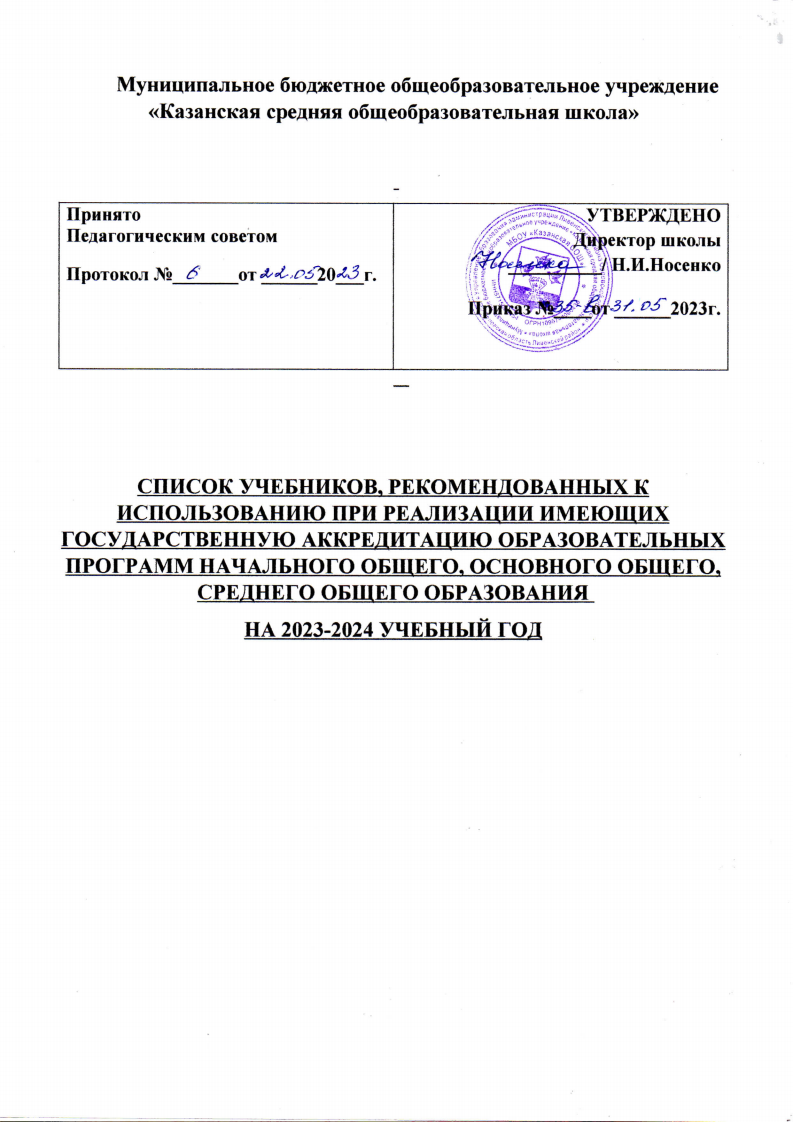 Муниципальное бюджетное общеобразовательное учреждение«Казанская средняя общеобразовательная школа»СПИСОК УЧЕБНИКОВ, РЕКОМЕНДОВАННЫХ К ИСПОЛЬЗОВАНИЮ ПРИ РЕАЛИЗАЦИИ ИМЕЮЩИХ ГОСУДАРСТВЕННУЮ АККРЕДИТАЦИЮ ОБРАЗОВАТЕЛЬНЫХ ПРОГРАММ НАЧАЛЬНОГО ОБЩЕГО, ОСНОВНОГО ОБЩЕГО, СРЕДНЕГО ОБЩЕГО ОБРАЗОВАНИЯ НА 2023-2024 УЧЕБНЫЙ ГОДПеречень учебников начального общего образованияПеречень учебников основного общего образованияПеречень учебников среднего общего образованияПринято Педагогическим советомПротокол №_______от ______20___г.УТВЕРЖДЕНОДиректор школы__________/ Н.И.НосенкоПриказ №____от ______2023г.Предметы в соответствии с учебным планомКлассУчебник, пособие для учащихсяРусский язык1Азбука в 2-х частях: Горецкий В.Г., Кирюшкин В.А., Виноградская Л.А. Просвещение 2023г.Русский язык: Канакина В.П., Горецкий В.Г.Просвещение 2023г.Русский язык2Русский язык: Канакина В.П., Горецкий В.Г.Просвещение 2023г.Русский язык3Русский язык: Канакина В.П., Горецкий В.Г.Просвещение 2023г.Русский язык4Русский язык: Канакина В.П., Горецкий В.Г.Просвещение 2023г.Литературное чтение 1Литературное чтение: Климанова Л.Ф., Горецкий В.Г., ГоловановаМ.В. и др. Просвещение 2023г.Литературное чтение 2Литературное чтение: Климанова Л.Ф., Горецкий В.Г., ГоловановаМ.В. и др. Просвещение 2023г.Литературное чтение 3Литературное чтение: Климанова Л.Ф., Горецкий В.Г., ГоловановаМ.В. и др. Просвещение 2023г.Литературное чтение 4Литературное чтение: Климанова Л.Ф., Горецкий В.Г., ГоловановаМ.В. и др. Просвещение 2023г.Иностранный язык 2Английский язык: Биболетова М.З., Денисенко О.А., Трубанева Н.Н.  ДрофаИностранный язык 3Английский язык :Биболетова М.З., Денисенко О.А., Трубанева Н.Н.  ДрофаИностранный язык 4Английский язык: Биболетова М.З., Денисенко О.А., Трубанева Н.Н.  ДрофаМатематика 1Математика : Моро М.И., Степанова С.В., Волкова С.И. Просвещение 2023г.Математика 2Математика : Моро М.И., Степанова С.В., Волкова С.И. Просвещение 2023г.Математика 3Математика : Моро М.И., Степанова С.В., Волкова С.И. Просвещение 2023г.Математика 4Математика : Моро М.И., Степанова С.В., Волкова С.И. Просвещение 2023г.Окружающий мир1Окружающий мир:Плешаков А.А Просвещение 2023г.Окружающий мир2Окружающий мир:Плешаков А.А Просвещение 2023г.Окружающий мир3Окружающий мир:Плешаков А.А Просвещение 2023г.Окружающий мир4Окружающий мир:Плешаков А.А Просвещение 2023г.ОРКСЭ4Основы религиозных культур народов России: Беглов А.А.,Саплина Е.В,Токарев Е.С. Просвещение 2023г.Музыка 1Музыка: Критская Е.Д. Просвещение 2023г.Музыка 2Музыка: Критская Е.Д. Просвещение 2023г.Музыка 3Музыка: Критская Е.Д. Просвещение 2023г.Музыка 4Музыка: Критская Е.Д. Просвещение 2023г.Изобразительное искусство1Изобразительное искусство: Коротеева Е.И, под ред.Неменского Б.М. Просвещение 2023г.Изобразительное искусство2Изобразительное искусство: Коротеева Е.И, под ред.Неменского Б.М. Просвещение 2023г.Изобразительное искусство3Изобразительное искусство: Коротеева Е.И, под ред.Неменского Б.М. Просвещение 2023г.Изобразительное искусство4Изобразительное искусство: Коротеева Е.И, под ред.Неменского Б.М. Просвещение 2023г.Технология 1Технология: Лутцева Е. А., Зуева Т. П. ТПросвещение 2023г.Технология 2Технология: Лутцева Е. А., Зуева Т. П. ТПросвещение 2023г.Технология 3Технология: Лутцева Е. А., Зуева Т. П. ТПросвещение 2023г.Технология 4Технология: Лутцева Е. А., Зуева Т. П. ТПросвещение 2023г.Физическая культура 1Физическая культура: Матвеев А.П. Просвещение 2023г.Физическая культура 2Физическая культура: Матвеев А.П. Просвещение 2023г.Физическая культура 3Физическая культура: Матвеев А.П. Просвещение 2023г.Физическая культура 4Физическая культура: Матвеев А.П. Просвещение 2023г.Предметы в соответствии с учебным планомКлассУчебник, пособие для учащихсяРусский язык5Русский язык: Ладыженская Т.А., Баранов М.Т.,Тростенцова Л.А.Просвещение 2023г.Русский язык6Русский язык: Ладыженская Т.А., Баранов М.Т.,Тростенцова Л.А.Просвещение 2023г.Русский язык7Русский язык: Ладыженская Т.А., Баранов М.Т.,Тростенцова Л.А.Просвещение 2023г.Русский язык8Русский язык: Бархударов С.Г.,Крючков С.Е.,Максимов, Просвещение 2023г.Русский язык9Русский язык: Бархударов С.Г.,Крючков С.Е.,Максимов, Просвещение 2023г.Литература 5Литература (в 2 частях) Коровина В.Я.,Журавлев В.П., Коровин В.И Просвещение 2023г.Литература 6Литература (в 2 частях) Коровина В.Я.,Журавлев В.П., Коровин В.И, Просвещение 2023гЛитература 7Литература (в 2 частях) Коровина В.Я.,Журавлев В.П., Коровин В.И ,Просвещение Литература 8Литература (в 2 частях) Коровина В.Я.,Журавлев В.П., Коровин В.И, Просвещение Литература 9Литература (в 2 частях) Коровина В.Я.,Журавлев В.П., Коровин В.И. Просвещение Иностранный язык 5Немецкий язык: Бим И.Л.,Садомова Л.В., Санникова Л.Н.Просвещение 2023г.Иностранный язык 6Немецкий язык: Бим И.Л.,Садомова Л.В., Санникова Л.Н. Просвещение 2023г.Иностранный язык 7Немецкий язык: Бим И.Л.,Садомова Л.В Просвещение Иностранный язык 8Немецкий язык: Бим И.Л.,Садомова Л.В Просвещение Иностранный язык 9Немецкий язык: Бим И.Л.,Садомова Л.В Просвещение Второй иностранный язык9 Английский язык:Афанасьева О.В., Михеева И.В.Дрофа Математика 5Математика (в 2 частях): Виленкин Н.Я., Жохов В.И.,Просвещение 2023г.Математика 6Математика (в 2 частях): Виленкин Н.Я., Жохов В.И., Просвещение 2023г.Алгебра 7Алгебра: Макарычев Ю. Н., Миндюк Н. Г., Просвещение Алгебра 8Алгебра: Макарычев Ю. Н., Миндюк Н. Г.,Просвещение Алгебра 9Алгебра: Макарычев Ю. Н., Миндюк Н. Г.,Просвещение Геометрия 7-9Геометрия. 7-9 класс Атанасян Л.С., Просвещение Информатика и ИКТ5 Информатика :Семенов А . Л., Рудченко Т. А. Просвещение 2023г.
Информатика и ИКТ6Информатика: Босова Л.Л.,Босова А.Ю. ПросвещениеИнформатика и ИКТ7Информатика: Босова Л.Л.,Босова А.Ю. ПросвещениеИнформатика и ИКТ8Информатика: Босова Л.Л.,Босова А.Ю. ПросвещениеИнформатика и ИКТ9Информатика: Босова Л.Л.,Босова А.Ю. ПросвещениеИстория 5Всеобщая история. История Древнего мира : Вигасин А.А.,Годер Г.И.,Просвещение 2023История 6История средних веков: Агибалов Е.ВДонской Г.М. Просвещение 2023История 6История России: Андреев И.Л.,Ляшенко Л.М.,Амосова И.В. и др. ПросвещениеИстория 7Всеобщая история. Юдовская А.Я,Баранов П.А, ПросвещениеИстория 7История Нового времени. Конец XV-XVII: Юдовская А.Я,Баранов П.А, ПросвещениеИстория 8Всеобщая история. Юдовская А.Я,Баранов П.А, ПросвещениеИстория 8История России: Андреев И.Л.,Ляшенко Л.М.,Амосова И.В. и др. ПросвещениеИстория 9Всеобщая история. Юдовская А.Я,Баранов П.А, Просвещение.История 9Андреев И.Л.,Ляшенко Л.М.,Амосова И.В. и др. ПросвещениеОбществознание6Обществознание: Боголюбов Л.Н,Рутковская Е.Л. Просвещение 2023г.Обществознание7Обществознание: Боголюбов Л.Н, Просвещение 2023г.Обществознание8Обществознание: Боголюбов Л.Н, Просвещение 2023г.Обществознание9Обществознание: Боголюбов Л.Н,Просвещение 2023г.География 5География: Алексеев А.И., Николина В.В., Липкина Е.К. и др. Просвещение 2023г.География 6География:Климанова О.А., Климанов В.В., Ким Э.В. И др.,Просвещение География 7География:Климанова О.А., Климанов В.В., Ким Э.В. И др.,Просвещение География 8 География:  Алексеев А.И., Низовцев В.А., Ким Э.В. и др, . Просвещение География 9География:  Алексеев А.И., Низовцев В.А., Ким Э.В. и др, . ПросвещениеФизика 7Физика: Пёрышкин А.В., ДрофаФизика 8Физика: Пёрышкин А.В., ДрофаФизика 9Физика: Пёрышкин А.В., ДрофаХимия 8 Химия :Габриелян О. С., Остроумов И. Г., Сладков С. А.Просвещение Химия 9Химия :Габриелян О. С., Остроумов И. Г., Сладков С. А.ПросвещениеБиология 5Биология : Пасечник В. В., Суматохин С. В., Гапонюк З.Г., Швецов Г.Г./ Под ред Пасечника В. В., Просвещение 2023г.Биология 6Биология : Пасечник В. В., Суматохин С. В., Гапонюк З.Г., Швецов Г.Г./ Под ред Пасечника В. В., Просвещение 2023г.Биология 7Биология : Романова Н.И, Жемчугова М.Б, Русское словоБиология 8Биология : Романова Н.И, Жемчугова М.Б, Русское словоБиология 9Биология : Романова Н.И, Жемчугова М.Б, Русское словоОДНКНР5ОДНКНР: Виноградова Н.Ф., Мариносян Т.Э Просвещение 20236ОДНКНР: Виноградова Н.Ф., Мариносян Т.Э Просвещение 20237 ОДНКНР.Религиозные культуры народов России: Козлов М.В., Кравчук В.В., Элбакян Е.С., Федоров О.Д./Ред. Васильевой О.Ю.8ОДНКНР.Религиозные культуры народов России: Козлов М.В., Кравчук В.В., Элбакян Е.С., Федоров О.Д./Ред. Васильевой О.Ю.МУЗЫКА 5Музыка: Сергеева Г.П., Критская Е.Д. Просвещение 2023г.МУЗЫКА 6Музыка: Сергеева Г.П., Критская Е.Д. Просвещение 2023г.МУЗЫКА 7Музыка: Сергеева Г.П., Критская Е.Д. ПросвещениеИзобразительное искусство5Изобразительное искусство: Горяева Н.А., Островская О.В. / Под ред. Неменского Б.М.Изобразительное искусство6Изобразительное искусство :Неменская Л.А. / Под ред. Неменского Б.М.Изобразительное искусство7Изобразительное искусство: Питерских А. С., Гуров Г. Е. / Под ред. Неменского Б. М.Технология 5Технология: под ред. Казакевича В.М. Просвещение 2023г.Технология 6Технология: под ред. Казакевича В.М. Просвещение 2023гТехнология 7Технология: под ред. Казакевича В.М. Просвещение Технология 8Технология: под ред. Казакевича В.М. ПросвещениеОсновы безопасности жизнедеятельности5 ОБЖ: под ред. С.Н. Егорова Просвещение 2023г.Основы безопасности жизнедеятельности6 ОБЖ: под ред. С.Н. Егорова Просвещение 2023гОсновы безопасности жизнедеятельности7 ОБЖ: под ред. С.Н. Егорова Просвещение Основы безопасности жизнедеятельности8 ОБЖ: под ред. С.Н. Егорова Просвещение Основы безопасности жизнедеятельности9 ОБЖ: под ред. С.Н. Егорова Просвещение Физическая культура 5Физическая культура. Матвеев А.П.Просвещение 2023г.Физическая культура 6Физическая культура. Матвеев А.П.Просвещение 2023г.Физическая культура 7Физическая культура. Матвеев А.П. ПросвещениеФизическая культура 8Физическая культура. Матвеев А.П.Просвещение Физическая культура 9Физическая культура. Матвеев А.П.ПросвещениеПредметы в соответствии с учебным планомКлассУчебник, пособие для учащихсяРусский язык10-11Русский язык: Рыбченкова Л.М.,Александрова О.М.,Нарушевич А.Г., ПросвещениеЛитература 10Литература (в 2 частях) Лебедев Ю.В, ПросвещениеЛитература 11Литература (в 2 частях) Лебедев Ю.В, ПросвещениеИностранный язык 10Немецкий язык: Радченко О.А., Просвещение11Немецкий язык: Радченко О.А., ПросвещениеАлгебра и начала анализа10-11Алгебра и начала математического анализа. В 2 ч Мордкович А.Г., Семенов П.В. ПросвещениеГеометрия 10-11Геометрия. Атанасян Л.С. и др. ПросвещениеИнформатика 10Информатика: Босова Л.Л., Босова А.Ю. ПросвещениеИнформатика 11Информатика: Босова Л.Л., Босова А.Ю. ПросвещениеИстория 10История России. Под ред. В.Р. Мединского История 10Всеобщая история. Новейшее время: Сороко-Цюпа О. С., Сороко-Цюпа А. О. / Под ред. Чубарьяна А. О,ПросвещениеИстория 11 История России. Под ред. В.Р. Мединского История 11Всеобщая история: : Сороко-Цюпа О. С., Сороко-Цюпа А. О. / Под ред. Чубарьяна А. О,Просвещение Обществознание 10Обществознание: Боголюбов Л.Н. ПросвещениеОбществознание 11Обществознание: Боголюбов Л.Н. ПросвещениеГеография 10География: Максаковская В.П., ПросвещениеГеография 11География: Максаковская В.П., ПросвещениеФизика 10Физика:  Мякишев Г.Я., Буховцев Б.Б., Сотский Н.Н. / Под ред. Парфентьевой Н.А Просвещение Физика 11Физика:  Мякишев Г.Я., Буховцев Б.Б., Сотский Н.Н. / Под ред. Парфентьевой Н.А ПросвещениеХимия 10Химия :Габриелян О. С., Остроумов И. Г., Сладков С. А.ПросвещениеХимия 11Химия :Габриелян О. С., Остроумов И. Г., Сладков С. А.ПросвещениеБиология 10 Биология:Сивоглазов В.И.,Агафонова И.Б.,Захарова Е.Т,ПросвещениеБиология 11Биология : Сивоглазов В.И., Агафонова И.Б.,Захарова Е.Т ПросвещениеОБЖ10 Основы безопасности жизнедеятельности Хренников Б. О., Гололобов Н. В., Льняная Л. И., Маслов М. В./ Под ред. Егорова С. Н.ОБЖ11 Основы безопасности жизнедеятельности Хренников Б. О., Гололобов Н. В., Льняная Л. И., Маслов М. В./ Под ред. Егорова С. Н.Физическая культура10Физическая культура: Матвеев А.П.,ПросвещениеФизическая культура11Физическая культура: Матвеев А.П.,Просвещение